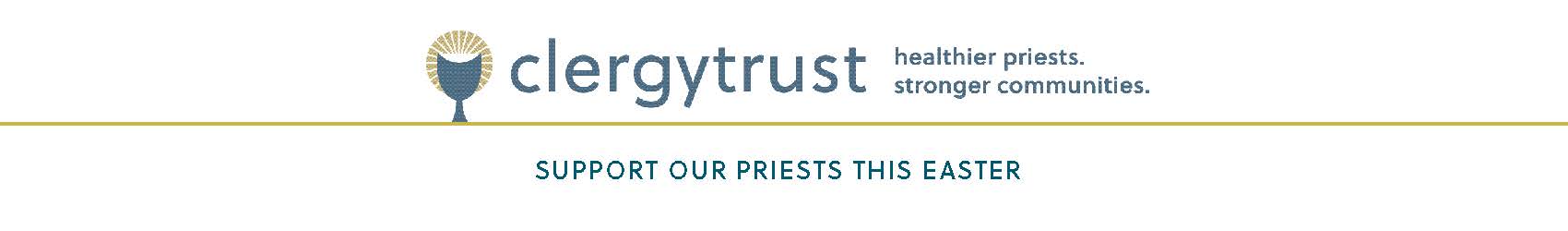 Anúncios da Missa
Quinto Domingo da Quaresma                                                                                                                        2/3 de abrilToda Páscoa, coletas na paróquia beneficiam o Fundo do Clero o qual cuida da saúde e bem-estar de todos os padres diocesanos ativos e aposentados em situação regular. Ao apoiar a coleta deste ano, você pode demonstrar seu reconhecimento dos padres que continuam construindo comunidades mais fortes para todos através de seu ministério. Confira o boletim desta semana para encontrar maneiras de fazer sua doação hoje.Domingo de Ramos da Paixão de Cristo                                                                                                       9/10 de abril  A coleta de Páscoa da semana que vem beneficiará o Fundo do Clero o qual cuida da saúde e bem-estar de todos os padres diocesanos em situação regular. Tanto em nossas comunidades da paróquia quanto na comunidade em geral, nossos padres estão fazendo a diferença todos os dias. Se você puder, por favor considere fazer uma doação generosa à coleta da Páscoa. Confira o boletim desta semana para encontrar maneiras de fazer sua doação hoje.Domingo de Páscoa                                                                                                                                         16/17 de abril   A coleta de hoje beneficiará o Fundo do Clero o qual cuida da saúde e bem-estar de todos os padres diocesanos em situação regular. Através da sua doação a esta coleta, você não somente fornecerá o suporte que os padres ativos precisam para dar continuidade ao seu ministério, mas também assegurará que nossos padres aposentados continuem morando em comunidades com acesso aos cuidados de alta qualidade que eles precisam. O Fundo do Clero depende da sua generosidade a essa coleta, e cada doação é imensamente apreciada. Se você preferir fazer uma doação online, por favor escaneie o código QR em nosso boletim (ou na tela da Missa virtual) ou visite clergytrust.org para contribuir de modo rápido e fácil. Obrigado por oferecer apoio aos padres nesta Páscoa.ORAÇÃO PELOS FIÉIS
SOMENTE PARA MISSAS DO FIM DE SEMANA DA COLETAPela saúde e bem-estar de todos os nossos padres ativos e aposentados em situação regular, enquanto eles nos servem de modo generoso e incansável. Que eles continuem fortalecendo nossas comunidades, e que possam saber do nosso reconhecimento por tudo o que eles fazem para enriquecer nossa vida e as vidas de tantos outros.Segundo Domingo de Páscoa                                                                                                                        23/24 de abril    Em nome dos nossos padres em situação regular, obrigado por seu apoio à coleta de Páscoa da semana passada que beneficiou o Fundo do Clero. Se não pôde participar da coleta, você ainda pode fazer sua doação. Confira o boletim desta semana para encontrar maneiras de fazer sua doação agora.